Вручение уведомлений ИП, об административной ответственности в период пандемии.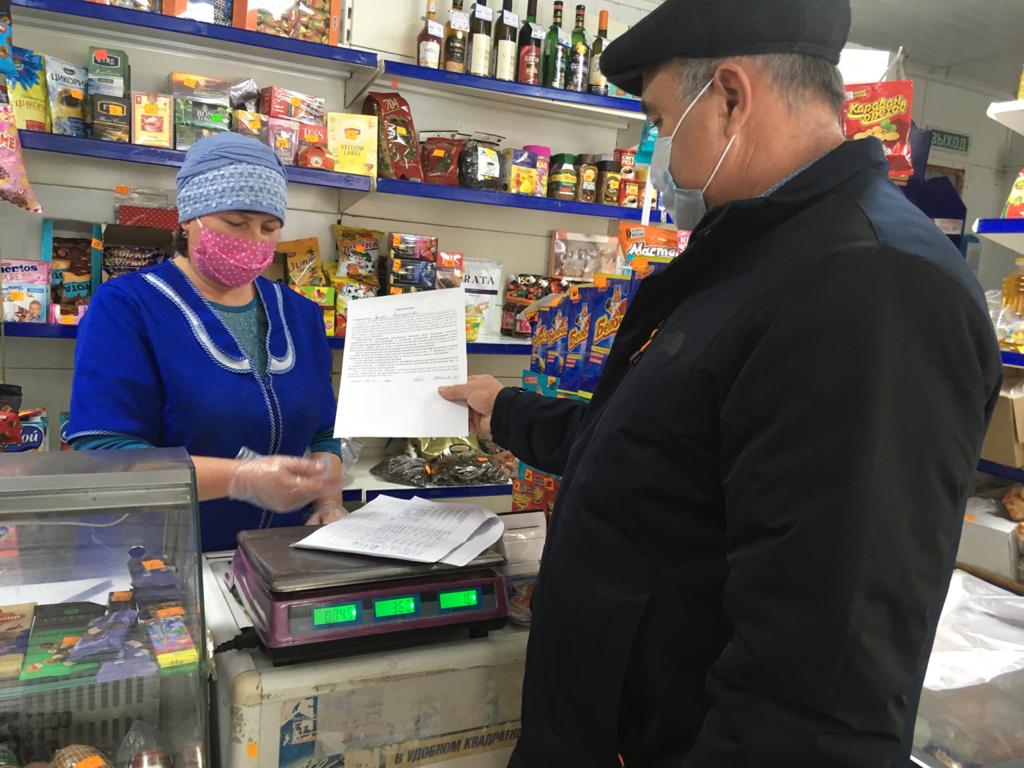 